Здравствуйте уважаемые студенты!Наше занятие сегодня будет направлено на повторение теоретического материала. Ответы на вопросы оформлять в своей тетради.Задание 1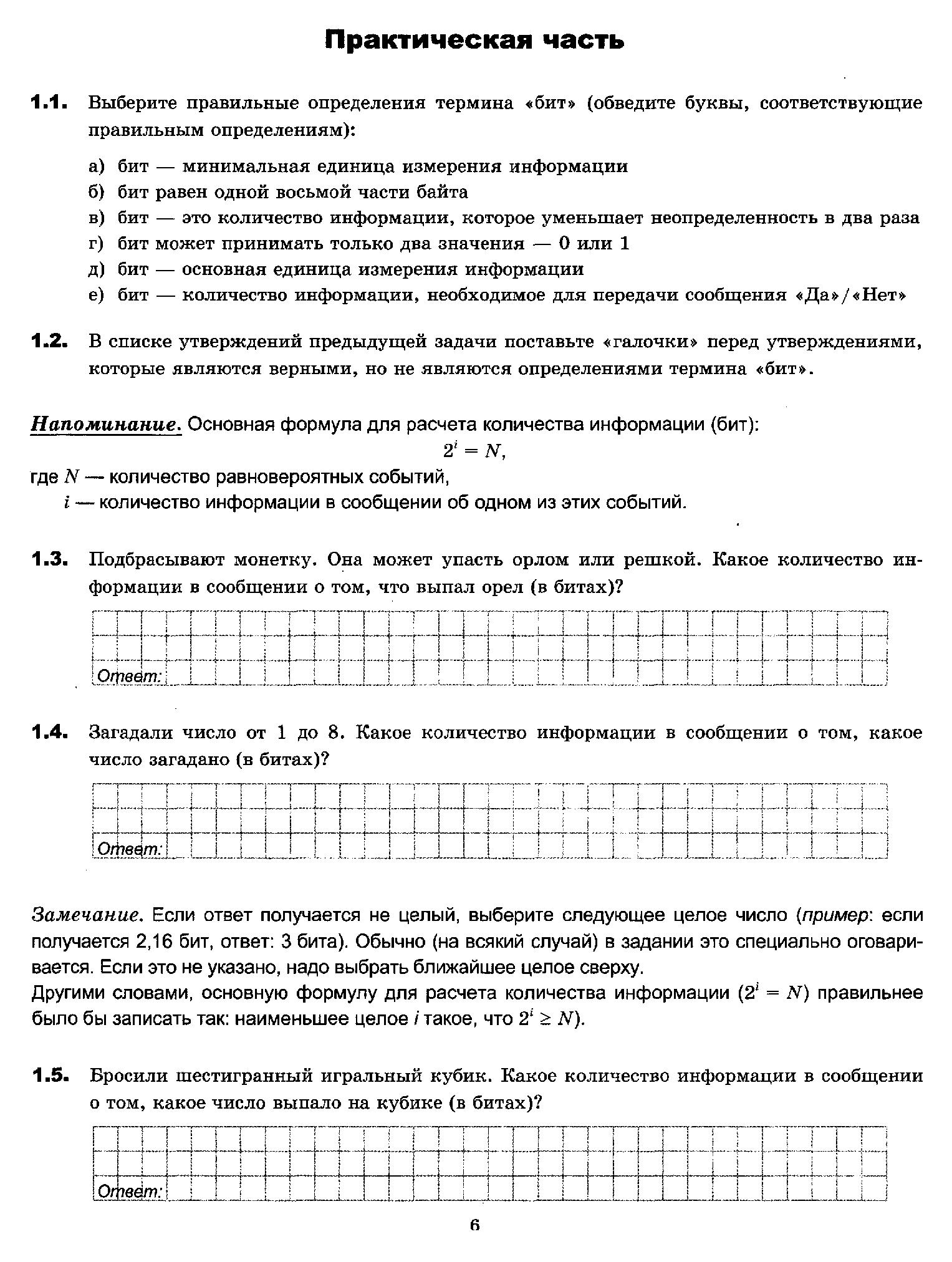 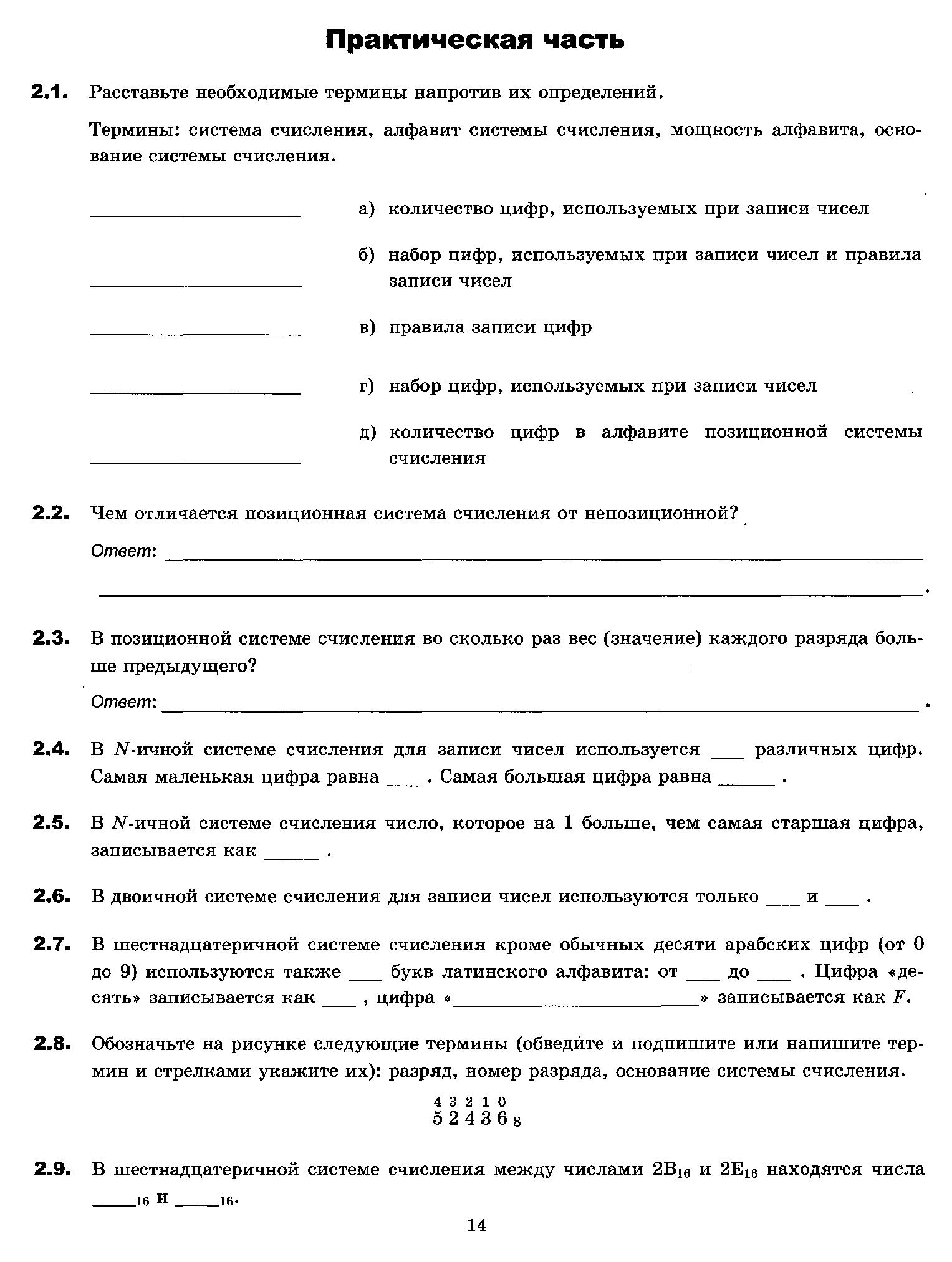 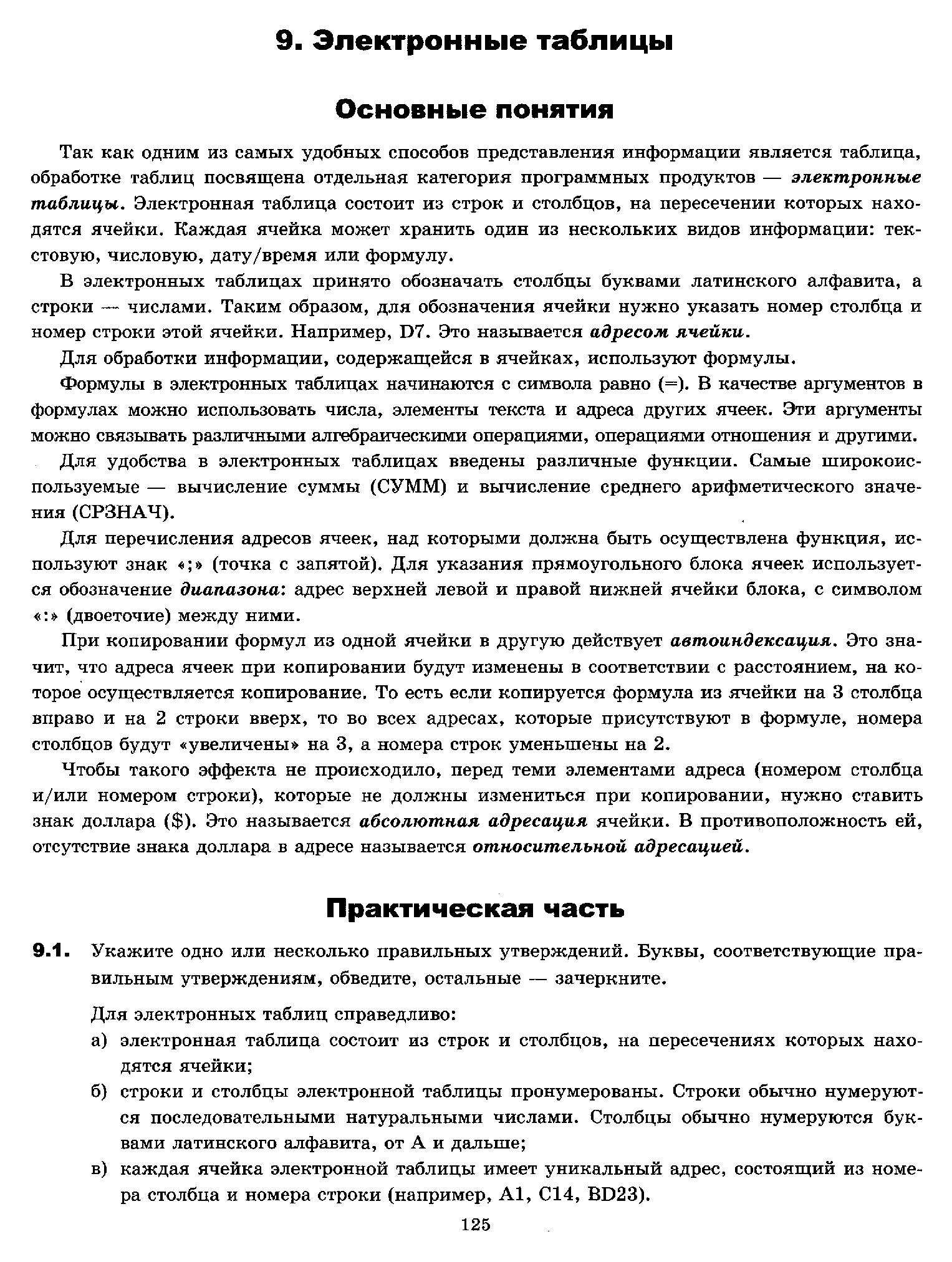 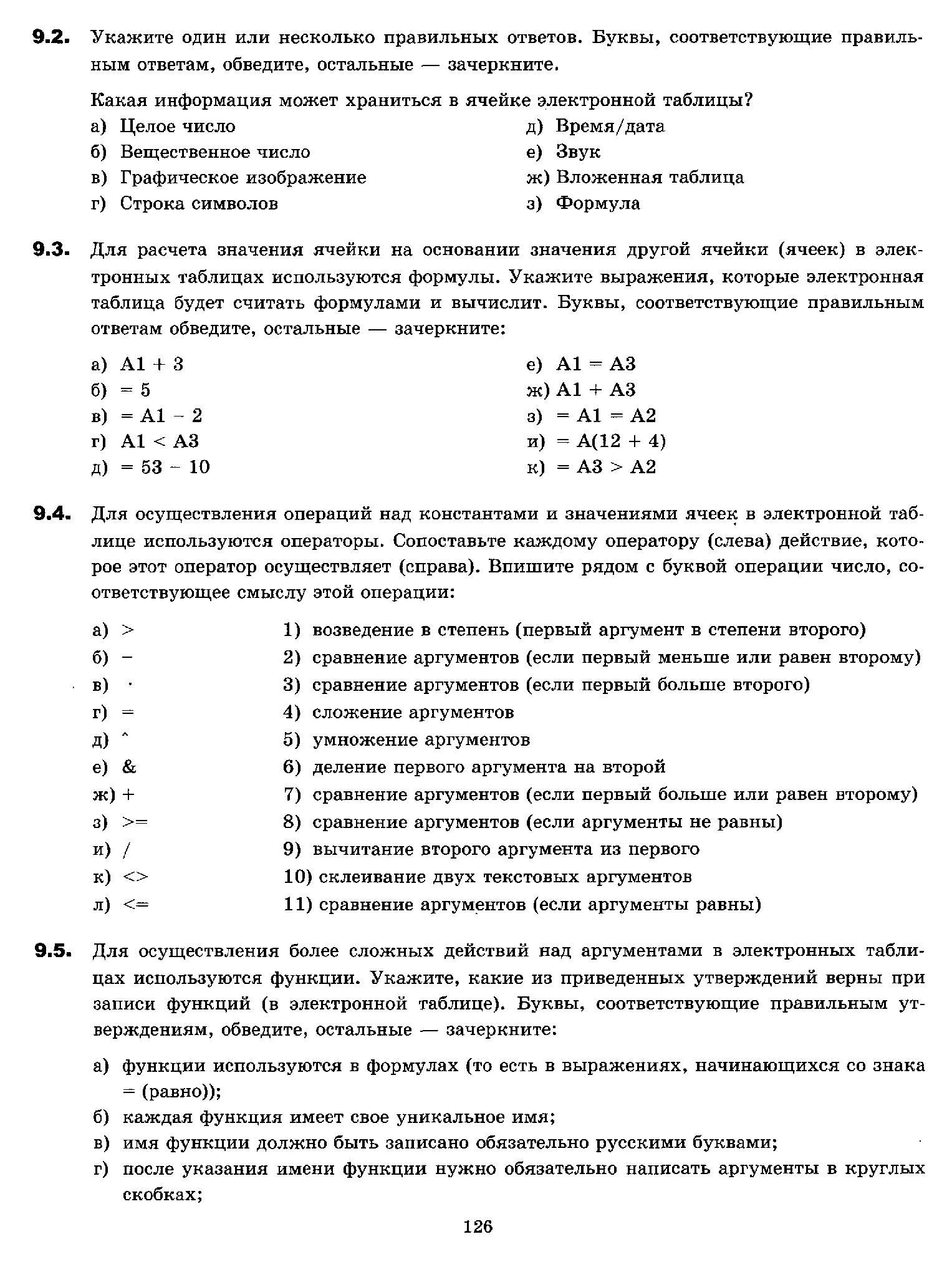 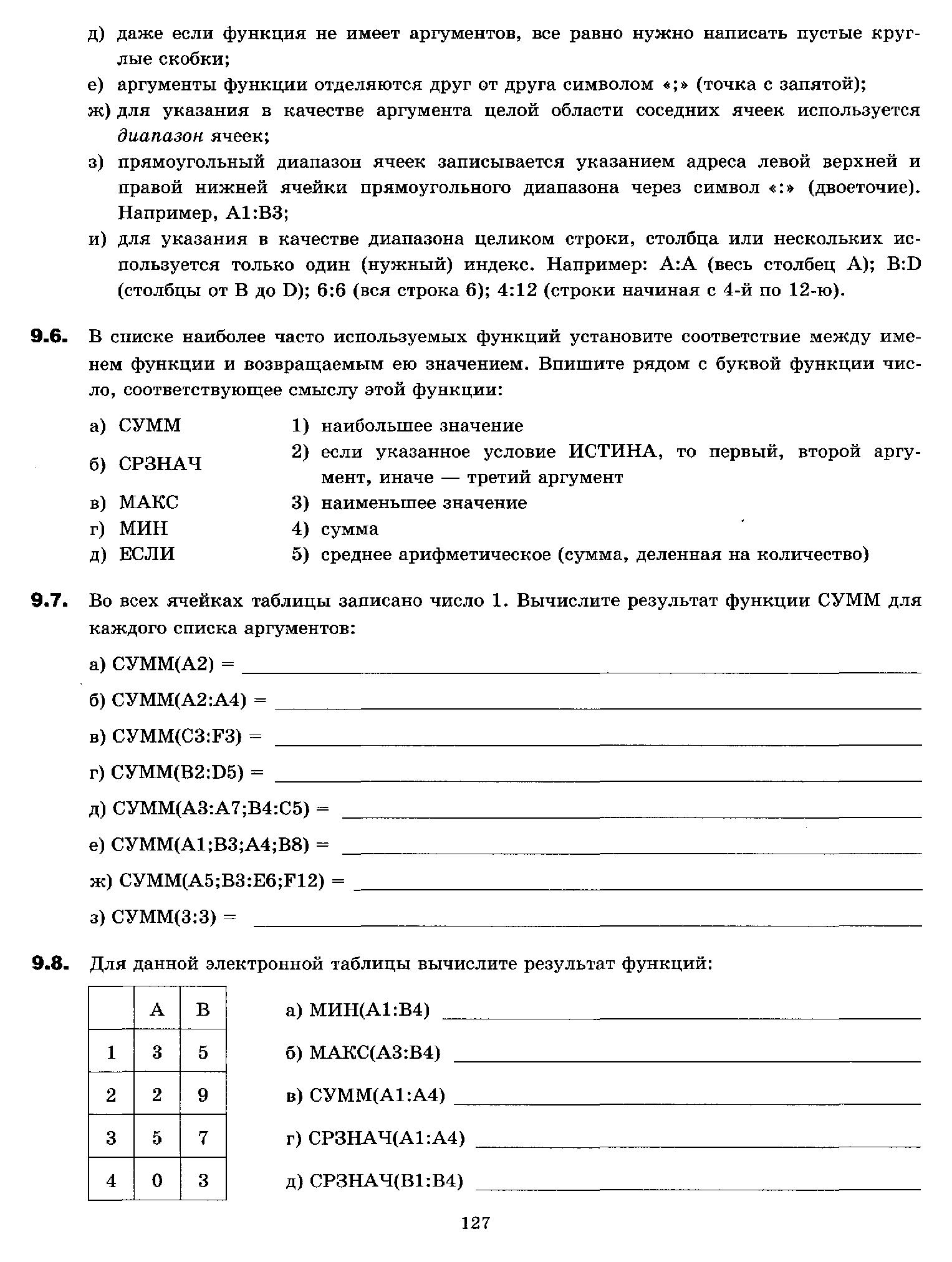 Задание2. Дайте определение понятиям и заполните таблицу в текстовом редакторе.Задание 3.Используя данные слова - пользование справкой, ответы на большинство вопросов, для вывода пояснения, знать и уметь, создайте 6 разных документов с разными способами оформления списка: Одноуровневый маркированный, одноуровневый нумерованный, многоуровневый маркированный + маркированный, многоуровневый маркированный + нумерованный, многоуровневый нумерованный + маркированный, многоуровневый нумерованный + нумерованныйВсе выполненные задания отправить  10.05.20г. до 18 00 по адресу: leshenko410@mail.ru.ПонятиеОпределениеИнформацияИнформационные технологииДиаграммаТекстовый редакторГрафический редакторСлайдЭлектронные таблицыПрезентацияАнимацияДемонстрацияКомпьютерФайлМодельАлгоритмГистограммаСортировкаРедактирование текстаФильтрацияФорматирование текста